О внесении изменений в Правила благоустройстватерритории муниципального образованияКурналинское сельское поселение Алексеевского  муниципального района Республики ТатарстанРассмотрев протест Казанской межрайонной природоохранной прокуратуры от 17.02.2021г. № 02-06-2021/11 и в соответствии со ст. 45_1 Федерального закона от 06 октября 2003 года № 131-ФЗ «Об общих принципах организации местного самоуправления в Российской Федерации», Уставом Курналинского сельского поселения Алексеевского муниципального района Республики Татарстан, в целях приведения в соответствие действующему законодательствуСовет Курналинского сельского поселения решил:1.Внести следующие изменения в Правила благоустройства территории муниципального образования Курналинское сельское поселение Алексеевского муниципального района Республики Татарстан, утвержденные решением Совета Курналинского сельского поселения от 22.03.2019 № 106:-  в разделе 2  слова «несанкционированная свалка - самовольный (несанкционированный) сброс (размещение) или складирование твердых бытовых, крупногабаритных, строительных отходов, другого мусора, образованного в процессе деятельности юридических или физических лиц, на площади свыше 50 кв. м и объемом свыше 30 куб. м;» исключить;- дополнить раздел 2 новым абзацем следующего содержания: «твердые коммунальные отходы - отходы, образующиеся в жилых помещениях в процессе потребления физическими лицами, а также товары, утратившие свои потребительские свойства в процессе их использования физическими лицами в жилых помещениях в целях удовлетворения личных и бытовых нужд. К твердым коммунальным отходам также относятся отходы, образующиеся в процессе деятельности юридических лиц, индивидуальных предпринимателей и подобные по составу отходам, образующимся в жилых помещениях в процессе потребления физическими лицами;»;- по тексту Правил слова «твердые бытовые отходы» заменить в соответствующем падеже словами «твердые коммунальные отходы». 2.Разместить настоящее решение на официальном сайте Алексеевского муниципального района, на официальном портале правовой информации Республики Татарстан в информационно-телекоммуникационной сети Интернет.3.Настоящее Решение вступает в силу со дня опубликования.4. Направить настоящее решение в Казанскую межрайонную природоохранную прокуратуру.5.Контроль за исполнением настоящего решения оставляю за собой.Глава  Курналинскогосельского поселения	                                                                    Председатель Совета                                                                        Д.Б.Казакова                                      СОВЕТКУРНАЛИНСКОГОСЕЛЬСКОГО ПОСЕЛЕНИЯАЛЕКСЕЕВСКОГО МУНИЦИПАЛЬНОГО РАЙОНА РЕСПУБЛИКИ ТАТАРСТАН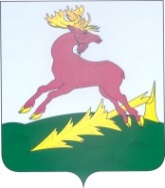 ТАТАРСТАН РЕСПУБЛИКАСЫАЛЕКСЕЕВСКМУНИЦИПАЛЬ РАЙОНЫНЫҢКӨРНӘЛЕ АВЫЛҖИРЛЕГЕ СОВЕТЫРЕШЕНИЕ__________с. Сухие КурналиПРОЕКТКАРАР№ _________